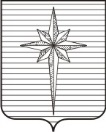 Дума ЗАТО ЗвёздныйРЕШЕНИЕ00.00.2023										           № 000О заслушивании доклада об основных итогах реализации муниципальной программы «Развитие физической культуры и спорта ЗАТО Звёздный» в 2022 году и планах на 2023 год        Заслушав доклад об основных итогах реализации муниципальной программы «Развитие физической культуры и спорта ЗАТО Звёздный» в 2022 году и планах на 2023 год, представленный заместителем заведующего отделом образования и воспитания администрации ЗАТО Звёздный Проскуряковой Е.М.,Дума ЗАТО Звёздный РЕШИЛА:1. Информацию принять к сведению.2. Настоящее решение вступает в силу со дня его подписания.Председатель Думы ЗАТО Звёздный				         И.А. Ободова